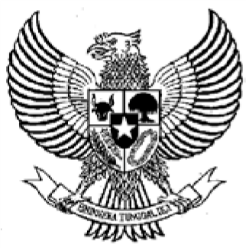 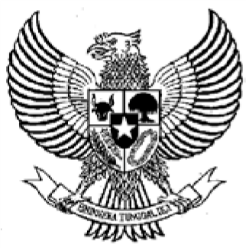 GUBERNUR DAERAH ISTIMEWA YOGYAKARTA RANCANGAN PERATURAN DAERAH DAERAH ISTIMEWA YOGYAKARTA NOMOR .... TAHUN..TENTANG PEMELIHARAAN DAN PENGEMBANGAN BATIK YOGYAKARTA DENGAN RAHMAT TUHAN YANG MAHA ESA GUBERNUR DAERAH ISTIMEWA YOGYAKARTA,Dengan Persetujuan Bersama DEWAN PERWAKILAN RAKYAT DAERAH DAERAH ISTIMEWA YOGYAKARTA dan GUBERNUR DAERAH ISTIMEWA YOGYAKARTA MEMUTUSKAN: BAB I KETENTUAN UMUM Pasal 1Dalam Peraturan Daerah ini yang dimaksud dengan: Batik Yogyakarta adalah seni kerajinan tangan hasil pewarnaan menggunakan malam atau lilin batik panas sebagai perintang warna dengan alat utama pelekat lilin batik berupa canting tulis dan/atau canting cap untuk membentuk motif tertentu yang diciptakan dan berkembang di Daerah Istimewa Yogyakarta.Batik Tulis adalah Batik Yogyakarta yang dibuat dengan menggunakan alat utama canting tulis untuk melekatkan malam atau lilin batik panas dan membentuk motif tertentu yang memiliki maupun tidak memiliki makna. Batik Cap adalah Batik Yogyakarta yang dibuat dengan menggunakan alat utama canting cap untuk melekatkan malam atau lilin batik panas dan membentuk motif tertentu yang memiliki maupun tidak memiliki makna.Batik Kombinasi adalah Batik Yogyakarta yang dibuat dengan menggunakan alat canting cap, canting tulis, dan/atau peralatan lain untuk melekatkan malam atau lilin batik panas dan membentuk motif tertentu yang memiliki maupun tidak memiliki makna. Batik Kasultanan adalah Batik Yogyakarta dengan motif khas yang memiliki nilai, makna filosofis, dikembangkan, dan merupakan pusaka Kasultanan Ngayogyakarta.Batik Kadipaten adalah Batik Yogyakarta dengan motif khas yang memiliki nilai, makna filosofis, dikembangkan, dan merupakan pusaka Kadipaten Pakualaman.Batik Sudagaran adalah Batik Yogyakarta dengan pengembangan motif dari motif kraton yang berkembang di kalangan sudagar wilayah Daerah Istimewa Yogyakarta.Batik Rakyat adalah Batik Yogyakarta dengan motif modifikasi dengan ekspresi kehidupan masyarakat Daerah Istimewa Yogyakarta di luar lingkungan Kasultanan dan Kadipaten.Batik Tradisional adalah Batik Yogyakarta dengan motif batik yang terdiri dari klowongan, tembokan, isen, serta merupakan batik sogan, yang warna dasarnya putih dan dikombinasikan dengan warna biru wedel dan coklat soga.Batik Pengembangan adalah Batik Yogyakarta yang terinspirasi dari batik tradisional, karakter motifnya menyerupai motif tradisional, namum memiliki ragam hias yang disesuaikan dengan kondisi lingkungan sekarang dan pewarnaan yang lebih beragam. Batik Kontemporer adalah Batik Yogyakarta yang proses pembuatannya menggunakan cara pencelupan dan perintangan menggunakan malam (lilin batik) panas sebagai perintang warna dengan alat utama pelekat lilin batik berupa canting tulis dan/atau canting cap dan/atau peralatan pendukung lain untuk membentuk motif yang disesuaikan dengan kreativitas, gaya seniman, perkembangan zaman dengan mengesampingkan motif tradisional serta berkembang pada periode tertentu. Batik Koleksi adalah Batik bermutu terbaik yang memiliki nilai sejarah, nilai ilmiah, keunikan tersendiri dan dalam kondisi langka atau hanya satu-satunya. Ekosistem Batik adalah tata interaksi antar pelaku batik dan komponen-komponen lainnya dalam satu lingkungan yang saling menjaga dan mempertahankan keberadaan serta fungsinya.Pelaku Batik Yogyakarta adalah pihak yang melakukan kegiatan berkaitan dengan Batik Yogyakarta antara lain perajin, desainer, penyedia bahan baku, penyedia peralatan, pengusaha dan pedagang Batik Yogyakarta. Sentra Batik Yogyakarta adalah kawasan yang mempunyai kegiatan utama berkaitan dengan Batik Yogyakarta.Pemeliharaan adalah upaya mempertahankan dan melestarikan Batik Yogyakarta tetap berada pada sistem budaya masyarakat Daerah Istimewa Yogyakarta.Pengembangan adalah upaya untuk penguatan dan pemanfaatan Batik Yogyakarta.Pelindungan adalah upaya memberikan status hukum yang jelas dan/atau melakukan tindakan penyelamatan, pengamanan, dan perawatan untuk menanggulangi kerusakan, kehancuran, atau kepunahan Batik Yogyakarta. Penguatan adalah upaya memberikan dukungan dan fasilitas bagi pengembangan Batik Yogyakarta.Pemanfaatan adalah upaya pendayagunaan Batik Yogyakarta untuk kepentingan tertentu yang bertujuan mewujudkan kesejahteraan rakyat dengan tetap mempertahankan kelestariannya. Pembinaan adalah upaya pemberdayaan sumber daya manusia yang bergerak dalam usaha pemeliharaan dan pengembangan Batik Yogyakarta, lembaga, dan pranata dalam meningkatkan dan memperluas peran aktif serta inisiatif masyarakat. Pendampingan adalah kegiatan untuk melakukan tindakan pemberdayaan pelaku Batik Yogyakarta melalui asistensi, pengorganisasian, pengarahan dan fasilitasi.Registrasi adalah tindakan pencatatan dan/atau pendaftaran berdasarkan ketentuan peraturan perundang-undangan oleh pejabat yang berwenang atas pelaku, produk, aktivitas budaya, motif, peralatan, proses dan teknologi, pewarnaan, dan bahan baku yang berkaitan dengan Ekosistem Batik. Hak Kekayaan Intelektual yang selanjutnya disebut HKI adalah hak untuk menikmati secara ekonomis hasil dari suatu kreativitas intelektual berupa proses dan/atau produk dari Batik Yogyakarta yang berguna untuk manusia. Pemerintah Daerah Daerah Istimewa Yogyakarta yang selanjutnya disebut Pemerintah Daerah adalah unsur penyelenggara pemerintahan yang terdiri atas Gubernur Daerah Istimewa Yogyakarta dan perangkat daerah. Kasultanan Ngayogyakarta Hadiningrat yang selanjutnya disebut Kasultanan adalah warisan budaya bangsa yang berlangsung secara turun-temurun dan dipimpin oleh Ngarsa Dalem Sampeyan Dalem Ingkang Sinuwun Kanjeng Sultan Hamengku Buwono Senapati Ing Ngalaga Ngabdurrakhman Sayidin Panatagama Kalifatullah, selanjutnya disebut Sultan Hamengku Buwono. Kadipaten Pakualaman yang selanjutnya disebut Kadipaten adalah warisan budaya bangsa yang berlangsung secara turun-temurun dan dipimpin oleh Kanjeng Gusti Pangeran Adipati Arya Paku Alam, selanjutnya disebut Adipati Paku Alam. Pemerintah Kabupaten/Kota adalah Bupati/Walikota dan Perangkat Daerah Kabupaten Sleman, Bantul, Gunung Kidul , Kulon Progo, dan Kota Yogyakarta sebagai unsur penyelenggaraan pemerintahan daerah. Perangkat Daerah adalah unsur pembantu kepala daerah dan Dewan Perwakilan Rakyat Daerah dalam penyelenggaraan Urusan Pemerintahan yang menjadi kewenangan daerah. Perangkat Daerah Provinsi adalah Perangkat Daerah Daerah Istimewa Yogyakarta, yang selanjutnya disebut Perangkat Daerah DIY. Perangkat Daerah Kabupaten/Kota adalah unsur pembantu bupati/walikota dalam penyelenggaraan urusan Pemerintahan yang menjadi kewenangan Daerah kabupaten/kota.Daerah adalah Daerah Istimewa Yogyakarta.Gubernur adalah Gubernur Daerah Istimewa Yogyakarta.Pasal 2 Pemeliharaan dan Pengembangan Batik Yogyakarta dilaksanakan berdasarkan asas:  pendayagunaan kearifan lokal; pemberdayaan;keberpihakan;kesejahteraan; keberlanjutan; 	keterpaduan;partisipatif;profesionalitas; dan 	kepentingan umum. Pasal 3 Pemeliharaan dan Pengembangan Batik Yogyakarta bertujuan untuk: mewujudkan pemeliharaan dan pengembangan Batik Yogyakarta sebagai warisan budaya dan nilai-nilai luhur dalam kehidupan masyarakat Daerah;menguatkan karakteristik Batik Yogyakarta sebagai dasar pemeliharaan dan pengembangan batik dalam kerangka keistimewaan Daerah; memelihara dan mengembangkan praktek budaya membatik dan nilai-nilai yang terkandung didalamnya sebagai kekayaan budaya masyarakat Daerah; meningkatkan rasa memiliki masyarakat Daerah terhadap Batik Yogyakarta;memelihara dan mengembangkan Batik Yogyakarta sebagai potensi sosial, ekonomi, dan budaya Daerah di tengah peradaban dunia;  	mewujudkan Batik Yogyakarta sebagai bagian kreativitas sosial dan budaya masyarakat Daerah;meningkatkan kesejahteraan sosial ekonomi pelaku Batik Yogyakarta dan masyarakat; menjadikan profesi pelaku Batik Yogyakarta diminati generasi penerus; dan 	mempertahankan Yogyakarta sebagai Kota Batik Dunia.Pasal 4 Ruang lingkup Pemeliharaan dan Pengembangan Batik Yogyakarta ini meliputi: klasifikasi Batik Yogyakarta;pemeliharaan; pengembangan; sentra Batik Yogyakarta; peran dan tanggung jawab; 	kerjasama;penghargaan; danpendanaan.BAB II KLASIFIKASI BATIK YOGYAKARTA Pasal 5 Batik Yogyakarta diklasifikasikan berdasar pada: sejarah perkembangan;proses dan teknik pembuatan; danperkembangan motif.Batik Yogyakarta berdasar sejarah perkembangan sebagaimana dimaksud pada ayat (1) huruf a meliputi:Batik Kasultanan;Batik Kadipaten;Batik Sudagaran; danBatik Rakyat. Batik Yogyakarta berdasarkan proses dan teknik pembuatan sebagaimana dimaksud pada ayat (1) huruf b meliputi:Batik Tulis;Batik Cap; danBatik Kombinasi.Batik Yogyakarta berdasarkan perkembangan motif sebagaimana dimaksud pada ayat (1) huruf c meliputi:Batik Tradisional;Batik Pengembangan; danBatik Kontemporer.BAB III PEMELIHARAAN  Bagian Kesatu Umum Pasal 6Pemeliharaan Batik Yogyakarta diselenggarakan melalui: Registrasi; danPelindungan.Bagian Kedua Registrasi Pasal 7 Registrasi sebagaimana dimaksud dalam Pasal 6 huruf a diberikan kepada:  Pelaku Batik Yogyakarta;aktivitas budaya yang berkaitan dengan ekosistem batik;produk Batik Yogyakarta;motif Batik Yogyakarta;peralatan Batik Yogyakarta;  	proses Batik Yogyakarta; proses pewarnaan Batik Yogyakarta; dan bahan baku Batik Yogyakarta. Pasal 8Registrasi yang diberikan kepada pelaku Batik Yogyakarta sebagaimana dimaksud dalam Pasal 7 huruf a berupa register.Pemberian register sebagaimana dimaksud pada ayat (1) diberikan oleh Perangkat Daerah DIY yang menyelenggarakan urusan pemerintahan di bidang perindustrian, dan perdagangan. Ketentuan lebih lanjut mengenai register kepada pelaku Batik Yogyakarta sebagaimana dimaksud pada ayat (1) diatur dalam Peraturan Gubernur. Pasal 9Registrasi aktivitas budaya yang berkaitan dengan ekosistem batik sebagaimana dimaksud dalam Pasal 7 huruf b berupa register. Pemberian register sebagaimana dimaksud pada ayat (1) diberikan oleh Perangkat Daerah DIY yang menyelenggarakan urusan pemerintahan di bidang kebudayaan. Ketentuan lebih lanjut mengenai registrasi aktivitas budaya yang berkaitan dengan ekosistem batik sebagaimana dimaksud pada ayat (1) diatur dalam Peraturan Gubernur. Pasal 10Aktivitas budaya yang sudah memperoleh register sebagaimana dimaksud dalam Pasal 9 ayat (1) difasilitasi oleh Perangkat Daerah DIY yang menyelenggarakan urusan pemerintahan di bidang kebudayaan untuk mendapatkan penetapan di tingkat nasional. Aktivitas budaya yang sudah mendapatkan penetapan di tingkat nasional sebagai karya budaya warisan budaya tak benda sebagaimana dimaksud pada ayat (1) difasilitasi oleh Perangkat Daerah DIY yang menyelenggarakan urusan pemerintahan di bidang perindustrian dan perdagangan untuk dapat menggunakan Co-Branding Jogjatradition setelah mendapatkan rekomendasi dari Perangkat Daerah DIY yang menyelenggarakan urusan pemerintahan di bidang kebudayaan. Pasal 11Registrasi produk Batik Yogyakarta sebagaimana dimaksud dalam Pasal 7 huruf c diberikan berdasarkan:produk; dankualitas.Pasal 12Registrasi yang diberikan kepada produk Batik Yogyakarta sebagaimana dimaksud dalam Pasal 11 huruf a berupa Co Branding Produk Daerah.Co Branding Produk Daerah sebagaimana dimaksud pada ayat (1) diberikan oleh Perangkat Daerah DIY yang menyelenggarakan urusan pemerintahan di bidang perindustian dan perdagangan. Pasal 13Registrasi produk Batik Yogyakarta sebagaimana dimaksud dalam Pasal 11 huruf b berupa sertifikasi.  Sertifikasi sebagaimana dimaksud pada ayat (1) diberikan oleh Balai Besar Kerajinan dan Batik. Pasal 14Registrasi yang berkaitan dengan motif Batik Yogyakarta sebagaimana dimaksud dalam Pasal 7 huruf d berupa register.Register sebagaimana dimaksud pada ayat (1) diberikan kepada motif yang pernah tercipta di Daerah.Pemberian register sebagaimana dimaksud pada ayat (2) diberikan oleh Perangkat Daerah DIY yang menyelenggarakan urusan pemerintahan di bidang perindustrian, dan perdagangan.Pasal 15Registrasi yang berkaitan dengan peralatan Batik Yogyakarta sebagaimana dimaksud dalam Pasal 7 huruf e berupa register.Register sebagaimana dimaksud pada ayat (1) diberikan kepada inovasi-inovasi peralatan membatik yang pernah tercipta di Daerah. Pemberian register sebagaimana dimaksud pada ayat (2) diberikan oleh Perangkat Daerah DIY yang menyelenggarakan urusan pemerintahan di bidang perindustrian, dan perdagangan.Pasal 16Registrasi yang berkaitan dengan proses Batik Yogyakarta sebagaimana dimaksud dalam Pasal 7 huruf f berupa register.Register sebagaimana dimaksud pada ayat (1) diberikan kepada inovasi teknik-teknik membatik yang berkembang di Daerah.Pemberian register sebagaimana dimaksud pada ayat (2) diberikan oleh Perangkat Daerah DIY yang menyelenggarakan urusan pemerintahan di bidang perindustrian, dan perdagangan.Pasal 17Registrasi yang berkaitan dengan proses pewarnaan Batik Yogyakarta sebagaimana dimaksud dalam Pasal 7 huruf g berupa register.Register sebagaimana dimaksud pada ayat (1) diberikan kepada inovasi teknik-teknik pewarnaan batik yang berkembang di Daerah.Pemberian register sebagaimana dimaksud pada ayat (2) diberikan oleh Perangkat Daerah DIY yang menyelenggarakan urusan pemerintahan di bidang perindustrian, dan perdagangan.Pasal 18Registrasi yang berkaitan dengan bahan baku Batik Yogyakarta sebagaimana dimaksud dalam Pasal 7 huruf h berupa register.Register sebagaimana dimaksud pada ayat (1) diberikan kepada bahan-bahan baku untuk memproduksi batik di Daerah Istimewa Yogyakarta.Pemberian register sebagaimana dimaksud pada ayat (2) diberikan oleh Perangkat Daerah DIY yang menyelenggarakan urusan pemerintahan di bidang perindustrian, dan perdagangan.Bagian KetigaPelindunganPasal 19Pelindungan Batik Yogyakarta sebagaimana dimaksud dalam Pasal 6 huruf b dilakukan melalui upaya: penyelamatan; pengamanan; dan/ataufasilitasi pendaftaran HKI.Pasal 20Pelindungan Batik Yogyakarta melalui upaya penyelamatan sebagaimana dimaksud dalam Pasal 19 huruf a dilaksanakan melalui:a. revitalisasi;b. restorasi; c. repatriasi; dan/atau d. reklaim.Upaya penyelamatan sebagaimana dimaksud pada ayat (1) dilaksanakan untuk melestarikan Batik Koleksi.Pasal 21Upaya penyelamatan Batik Koleksi melalui revitalisasi sebagaimana dimaksud dalam Pasal 20 ayat (1) huruf a dilaksanakan melalui menghidupkan kembali Batik Koleksi yang telah atau hampir musnah.Upaya penyelamatan Batik Koleksi melalui revitalisasi sebagaimana dimaksud pada ayat (1) meliputi pengkajian visual, pengkajian material, teknik pewarnaan, mereproduksi, dan mendokumentasikan. Upaya penyelamatan Batik Koleksi melalui revitalisasi sebagaimana dimaksud pada ayat (1) dilakukan oleh Pemerintah Daerah bekerjasama dengan Pihak Ketiga. Pasal 22Upaya penyelamatan Batik Koleksi melalui restorasi sebagaimana dimaksud dalam Pasal 20 ayat (1) huruf b dilaksanakan dengan cara mengembalikan atau memulihkan Batik Koleksi yang mengalami kerusakan seperti keadaan semula. Upaya penyelamatan Batik Koleksi melalui restorasi sebagaimana dimaksud pada ayat (1) dengan cara mengembalikan atau memulihkan Batik Koleksi yang mengalami kerusakan secara visual dan material seperti keadaan semula. Upaya penyelamatan Batik Koleksi melalui restorasi sebagaimana dimaksud pada ayat (1) dilakukan oleh Konservator. Penentuan Konservator sebagaimana dimaksud pada ayat (3) ditentukan berdasarkan ketentuan perundang-undangan.Pasal 23Upaya penyelamatan Batik Koleksi melalui repatriasi sebagaimana dimaksud dalam Pasal 20 ayat (1) huruf c dilaksanakan dengan mengembalikan Batik Koleksi yang merupakan peninggalan sejarah berada di luar wilayah Republik Indonesia ke dalam wilayah Daerah.Upaya penyelamatan Batik Koleksi melalui repatriasi sebagaimana dimaksud pada ayat (1) dengan cara pembelian dan kerjasama pengembalian Batik Koleksi yang merupakan peninggalan sejarah yang berada di luar negeri.Upaya penyelamatan Batik Koleksi melalui repatriasi sebagaimana dimaksud pada ayat (1) dilakukan oleh Pemerintah Daerah bekerjasama dengan Pemerintah. Pasal 24Upaya penyelamatan Batik Koleksi melalui reklaim sebagaimana dimaksud dalam Pasal 20 ayat (1) huruf d dilaksanakan dengan mengembalikan Batik Koleksi yang merupakan peninggalan sejarah berada di luar wilayah Daerah ke dalam wilayah Daerah. Upaya penyelamatan Batik Koleksi melalui reklaim sebagaimana dimaksud pada ayat (1) dilakukan dengan cara pembelian dan kerjasama pengembalian Batik Koleksi yang merupakan peninggalan sejarah yang berada di dalam maupun di luar Daerah. Upaya penyelamatan Batik Koleksi melalui reklaim sebagaimana dimaksud pada ayat (1) dilaksanakan dengan kerjasama antar daerah dan/atau dengan Pihak Ketiga. Pasal 25Kriteria Batik Koleksi yang akan diselamatkan sebagaimana diatur dalam Pasal 21 sampai dengan Pasal 24 ditentukan oleh penilaian Kurator. Penentuan Kurator sebagaimana dimaksud dalam ayat (1) ditentukan berdasarkan ketentuan perundang-undangan. Pasal 26Upaya pengamanan Batik Yogyakarta sebagaimana dimaksud pada Pasal 19 huruf b meliputi: inventarisasi motif Batik Yogyakarta secara berkala oleh Pemerintah Daerah;registrasi motif Batik Yogyakarta secara mandiri oleh perajin batik;pembuatan basis data pelaku dan motif Batik Yogyakarta oleh Pemerintah Daerah; pemutakhiran data secara berkelanjutan; pewarisan Batik Yogyakarta kepada generasi penerus secara sistematis dan berkelanjutan;  	penyiapan sumber daya manusia pengelola museum batik profesional;penyusunan buku sejarah Batik Yogyakarta; pemilihan duta Batik Yogyakarta; 	penyelenggaraan lomba desain batik yang bertumpu pada makna nilai dan filosofi batik tradisonal dan  pengembangan; dan/atau 	peningkatan sosialisasi, promosi, dan pemasaran Batik Yogyakarta.Pasal 27Dalam pengamanan Batik Yogyakarta, Pemerintah Daerah antara lain mendirikan:museum Batik Yogyakarta; show room batik tulis, batik cap, dan batik kombinasi di pusat perdagangan batik di Kabupaten dan Kota di Daerah;  pusat studi Batik Yogyakarta; dan/ataulaboratorium Batik Yogyakarta.Pasal 28Pelindungan Batik Yogyakarta melalui pemberian fasilitasi pendaftaran HKI sebagaimana dimaksud dalam Pasal 19 huruf c dilaksanakan oleh Perangkat Daerah DIY yang menyelenggarakan urusan pemerintahan di bidang perindustian dan perdagangan.Fasilitasi pendaftaran HKI sebagimana dimaksud pada ayat (1) dapat diberikan pada, Pemerintah Kabupaten/Kota, Pelaku Batik Yogyakarta, Kasultanan dan Kadipaten.
Pasal 29Fasilitasi pendaftaran HKI sebagaimana dimaksud dalam Pasal 28 ayat (2) dapat diajukan untuk:produk Batik Yogyakarta;motif Batik Yogyakarta;peralatan Batik Yogyakarta; proses Batik Yogyakarta; proses pewarnaan Batik Yogyakarta; dan  	bahan baku Batik Yogyakarta.BAB IVPENGEMBANGAN Bagian Kesatu Umum Pasal 30Pengembangan Batik Yogyakarta meliputi:  penguatan; danpemanfaatan.Bagian Kedua Penguatan Pasal 31Penguatan Batik Yogyakarta sebagaimana dimaksud dalam Pasal 30 huruf a dilaksanakan melalui: pembinaan; danpendampingan.Pasal 32Pembinaan Batik Yogyakarta sebagaimana dimaksud dalam Pasal 31 huruf a ditujukan kepada: pelaku batik; dan masyarakat. Pembinaan Batik Yogyakarta kepada pelaku batik sebagaimana dimaksud pada ayat (1) huruf a antara lain dapat dilaksanakan dengan: pelatihan menciptakan desain inovasi motif batik pengembangan;pelatihan membuat desain dengan tetap bertumpu pada makna dan filosofi motif Batik Yogyakarta;pelatihan memproduksi dan mengembangkan peralatan batik;pelatihan budidaya tanaman bahan baku pewarna alami batik;pelatihan pengolahan bahan baku pewarna alami batik;pelatihan penggunaan pewarna alami batik;sosialisasi kesadaran lingkungan;pelatihan pengelolaan limbah batik; sosialisasi kesadaran legalitas; sosialisasi kesadaran melaksanakan keselamatan dan kesehatan kerja;pelatihan manajemen bisnis; dan/ataupelatihan jejaring bisnis dan pemasaran.Pembinaan Batik Yogyakarta kepada masyarakat sebagaimana dimaksud pada ayat (1) huruf b antara lain dapat dilaksanakan dengan:penetapan kurikulum Batik Yogyakarta bagi sektor pendidikan formal dan pendidikan non formal; pelatihan tentang pengetahuan Batik Yogyakarta;pelatihan tentang pengetahuan produk batik tulis, batik cap, batik kombinasi, dan tekstil motif batik; pelatihan tentang pengetahuan fungsi batik tradisional dalam daur hidup masyarakat Daerah;pelatihan tentang pengetahuan sejarah Batik Kasultanan, Batik Kadipaten, Batik Sudagaran, dan Batik Rakyat;pelatihan tentang pengetahuan motif-motif Kasultanan dan Kadipaten yang hanya boleh dikenakan oleh kerabat Kasultanan dan Kadipaten; dan/atausosialisasi kesadaran cinta Batik Yogyakarta.Pasal 33Pendampingan pelaku Batik Yogyakarta sebagaimana dimaksud dalam Pasal 31 huruf b  meliputi: perencanaan, pelaksanaan, pemantauan, dan evaluasi terhadap pengembangan Batik Yogyakarta; pengelolaan dan pengembangan usaha Batik Yogyakarta; dan/ataupeningkatan profesionalitas pelaku batik.Pasal 34Penguatan sebagaimana dimaksud dalam Pasal 31 sampai dengan Pasal 33 dilaksanakan oleh Perangkat Daerah DIY, Perangkat Daerah Kabupaten/Kota yang menyelenggarakan urusan pemerintahan di bidang perindustrian, perdagangan, koperasi dan UMKM, kebudayaan, pemuda dan olahraga, kehutanan, perkebunan, pertanian, dan lingkungan hidup.Bagian KetigaPemanfaatanPasal 35Pemanfaatan Batik Yogyakarta sebagaimana dimaksud dalam Pasal 30 huruf b dilakukan untuk memenuhi berbagai aktivitas dan kepentingan meliputi: religi; sosial; politik;ekonomi; pendidikan;  	ilmu pengetahuan dan teknologi; kebudayaan; trend fashion; 	karya seni kontemporer; 	arsitektur;produk interior; 	produk kerajinan;hubungan antar bangsa; dan/atau  pariwisata. BAB VSENTRA BATIK YOGYAKARTAPasal 36Sentra Batik Yogyakarta meliputi:sentra industri Batik Yogyakarta;sentra industri peralatan Batik Yogyakarta;sentra pertanian, perkebunan, dan kehutanan tanaman bahan baku pewarna alami Batik Yogyakarta; dansentra pengolahan bahan baku pewarna alami Batik Yogyakarta.Pasal 37Pendirian dan pengembangan Sentra Batik Yogyakarta dilakukan dengan memperhatikan dan menjaga kearifan lokal.Pendirian dan pengembangan sentra Batik Yogyakarta meliputi:sentra produksi dan perdagangan batik;sentra produksi dan perdagangan peralatan batik;sentra produksi dan perdagangan pewarna alami batik;instalasi/unit pengolah limbah komunal; Pusat Kegiatan Belajar Masyarakat Batik Yogyakarta; dan/ataulahan pertanian, perkebunan, dan kehutanan bahan baku pewarna alami Batik Yogyakarta.  Pasal 38Pendirian dan pengembangan Sentra Batik Yogyakarta dapat dilaksanakan oleh:Perangkat Daerah DIY dan/atau Perangkat Daerah Kabupaten/Kota yang menyelenggarakan urusan pemerintahan di bidang pekerjaan umum, perindustrian, pertanian, perkebunan, kehutanan, dan lingkungan hidup; Pemerintah Desa; Kasultanan; Kadipaten;Kelompok/paguyuban batik; dan/atauMasyarakat.Pendirian dan pengembangan Sentra Batik Yogyakarta berpedoman pada Rencana Pembangunan Industri Daerah Istimewa Yogyakarta.BAB VIPERAN DAN TANGGUNGJAWAB Bagian Kesatu Kasultanan dan KadipatenPasal 39Kasultanan dan Kadipaten sebagai pusat kebudayaan batik memiliki peran dan tanggung jawab dalam pemeliharaan dan pengembangan Batik Kasultanan dan Batik Kadipaten.Dalam pemeliharaan dan pengembangan Batik Kasultanan dan Batik Kadipaten sebagaimana dimaksud pada ayat (1) Kasultanan dan Kadipaten memiliki norma terkait penggunaan batik di lingkungannya. Norma terkait penggunaan batik sebagaimana dimaksud pada ayat (2) ditetapkan oleh pejabat yang berwenang dan tunduk pada budaya (pranatan) yang berlaku di lingkungan Kasultanan dan Kadipaten.Pemerintah Daerah memfasilitasi Kasultanan dan Kadipaten menjalankan peran tanggung jawabnya dalam upaya pemeliharaan dan pengembangan Batik Kasultanan dan Batik Kadipaten. Bagian KeduaMasyarakatPasal 40Masyarakat turut bertanggung jawab dalam pemeliharaan dan pengembangan Batik Yogyakarta.Tanggung jawab sebagaimana dimaksud pada ayat (1) dapat dilakukan antara lain:memelihara Batik Yogyakarta yang berkembang di luar lingkungan Kasultanan dan Kadipaten;menghormati norma-norma yang berlaku dalam penggunaan Batik Yogyakarta dan Batik Pengembangan;membantu upaya pemeliharaan dan pengembangan Batik Yogyakarta; dan/ataumemberikan masukan dan sumbangan pemikiran dalam upaya pemeliharaan dan pengembangan Batik Yogyakarta. BAB VIIKERJASAMAPasal 41Pemerintah Daerah dapat melakukan kerja sama dalam pemeliharaan dan pengembangan Batik Yogyakarta.Kerja sama sebagaimana dimaksud pada ayat (1) meliputi kerja sama:dengan Pemerintah; antar Daerah; dengan Balai Besar Kerajinan dan Batik;dengan Pihak Ketiga; dengan Pihak Luar Negeri; dan dengan Pemerintah Desa di wilayah administrasi Daerah. Kerja sama sebagaimana dimaksud pada ayat (1) dilaksanakan sesuai ketentuan perundang-undangan.BAB VIIIPENGHARGAAN   Pasal 42Pemerintah Daerah dapat memberikan penghargaan kepada Pelaku Batik yang berjasa dan/atau berprestasi dalam pemeliharaan dan pengembangan Batik Yogyakarta. Penghargaan sebagaimana dimaksud pada ayat (1) dilaksanakan sesuai ketentuan perundang-undangan. BAB IXPENDANAAN Pasal 43Pendanaan Pemeliharaan dan Pengembangan Batik Yogyakarta bersumber dari:Anggaran Pendapatan dan Belanja Daerah; dan/atauSumber dana lain yang sah dan tidak mengikat.BAB XKETENTUAN PENUTUP Pasal 44Peraturan Daerah ini mulai berlaku pada tanggal diundangkan. Agar setiap orang mengetahuinya, memerintahkan pengundangan Peraturan Daerah ini dengan penempatannya dalam Lembaran Daerah Daerah Istimewa Yogyakarta.Ditetapkan di Yogyakarta pada tanggal … GUBERNURDAERAH ISTIMEWA YOGYAKARTA,HAMENGKU BUWONO XDiundangkan di Yogyakarta pada tanggal ….        SEKRETARIS DAERAHDAERAH ISTIMEWA YOGYAKARTA,	            GATOT SAPTADILEMBARAN DAERAH DAERAH ISTIMEWA YOGYAKARTA TAHUN…..NOREG PERATURAN DAERAH DAERAH ISTIMEWA YOGYAKARTA : PENJELASAN ATAS RANCANGAN PERATURAN DAERAH DAERAH ISTIMEWA YOGYAKARTA NOMOR .... TAHUN 201.. TENTANG PEMELIHARAAN DAN PENGEMBANGAN BATIK YOGYAKARTAUMUM Dalam rangka untuk mewujudkan dari implementasi Undang-Undang Nomor 5 Tahun 2017 tentang Pemajuan Kebudayaan dan Peraturan Daerah Istimewa Nomor 3 Tahun 2017 tentang Pemeliharaan dan Pengembangan Kebudayaan, perlu adanya suatu tindakan nyata dalam rangka untuk melestarikan budaya dan sekaligus meningkatkan kesejahteraan rakyat ataupun para pelaku budaya tersebut. Berdasarkan perkembangan dan situasi yang terjadi saat ini, salah satu warisan budaya yang perlu mendapatkan perhatian khusus untuk dipelihara dan dikembangkan adalah Batik yang dalam hal ini adalah Batik Yogyakarta. Tindakan untuk memelihara dan mengembangkan Batik Yogyakarta tidak terlepas dari 3 Nilai Dasar Keistimewaan yang meliputi Hamemayu Hayuning Bawono, Sangkan Paraning Dumadi, dan Manunggaling Kuwala lan Gusti. Artinya bahwa falsafah tersebut mengajarkan kepada para orang Jawa untuk dapat membina dan menjalani kehidupan sampai saat kematian nanti dengan sempurna. Dengan demikian sebagai salah satu warisan budaya, serta wujud implementasi dari Undang-Undang Pemajuan Kebudayaan dan Peraturan Daerah Istimewa tentang Pemeliharan dan Pengembangan Kebudayaan, batik yang dalam hal ini adalah Batik Yogyakarta perlu untuk dipelihara dan dikembangkan secara bekelanjutan.Secara pengertian Batik Yogyakarta adalah seni kerajinan tangan hasil pewarnaan menggunakan malam (lilin batik) panas sebagai perintang warna dengan alat utama pelekat lilin batik berupa canting tulis dan/atau canting cap untuk membentuk motif tertentu yang memiliki maupun tidak memiliki makna. Adapun Seni Batik Yogyakarta adalah kreasi yang mempunyai arti tersendiri, yang dihubungkan dengan tradisi, kepercayaan, dan sumber-sumber kehidupan yang berkembang dalam masyarakat Indonesia. Jika dilihat dari jejak historis, keberadaan Batik Yogyakarta sudah ada sejak abad ke-7 yang pada saat itu Daerah Istimewa Yogyakarta sudah memasuki peradaban baru sebagai pusat kegiatan kebudayaan. Daerah Istimewa Yogyakarta selama ini dianggap sebagai salah satu pusat batik klasik dengan ciri pola yang menonjol. Seni batik tulis Jogja mencapai titik puncaknya ketika berada dalam lingkungan kraton. Kain batik tulis pada mulanya hanya dapat dipergunakan oleh masyarakat golongan kraton, dan tidak diperbolehkan digunakan oleh masyarakat umum atau di luar kraton. Dapat diperkirakan lebih dari 3000 pola motif klasik/tradisional yang diciptakan sejak dulu. Sebagai warisan budaya yang lahir dan timbul dari suatu aktivitas dan kehidupan bermasyarakat,Batik Yogyakarta mempunyai hubungan yang sangat erat dengan adat istiadat, dan upacara keagamaan. Adanya hubungan yang erat antara Batik Yogyakarta dengan adat istiadat dan upacara keagamaan seyogyanya tidak lepas dari pemenuhan unsur budaya yaitu ekspresi, kebudayaan lisan, kebiasaan sosial, dan kemahiran kerajinan tradisional. Batik Yogyakarta masuk kedalam kategori tradisi dan ekspresi lisan yang dapat diketemukan dalam sejumlah mecapat tembang Jawa yang biasa dirapalkan dalam upcara-upacara penting. Tembang berisi petuah dan daur hidup manusia ini tidak luput dalam memberi nilai luhur proses membatik yang diiringi dengan doa. Banyak pembatik di Daerah Istimewa Yogyakarta yang mahir membatik tanpa pernah mengikuti kursus atau pelatihan formal. Mayoritas mereka diajarkan membatik oleh orangtua,atau kerabatnya secara lisan, dengan demikian secara sah dinyatakan sebagai bagian dari tradisi lisan. Sebagai bagian dari kebiasaan sosial dan kemahiran kerajinan, eksistensi Batik Yogyakarta tidak diragukan lagi. Batik hampir selalu mendapat posisi sakral dalam sejumlah upacara yang biasa dilakukan di Daerah Istimewa Yogyakarta. Batik Yogyakarta yang hampir selalu mendapatkan posisi sakral dalam sejumlah upacara di Daerah Istimewa Yogyakarta dengan segala aktivitas budaya dan keasliannya, nyatanya menjadikan Daerah Istimewa Yogyakarta mendapatkan penetapan sebagai Kota Batik Dunia pada Tahun 2014 oleh World Craft-Council. Adanya penetapan itu didasari oleh 7 (tujuh) kriteria yaitu :Nilai sejarah (Historical Value)Orisinalitas (Originality/Culture Value)Upaya Pelestarian dan Pengembangan (Preservation and Transgeneration Value)Mempunyai nilai ekonomi kepada masyarakat (Economic Value)Ramah Lingkungan (Ecofriendly Value)Memiliki Reputasi (Global Value)Konsistensi (Consistency Value)Predikat kota Batik Dunia kepada Daerah Istimewa Yogyakarta juga tidak terlepas dari peranan Batik Yogyakarta itu sendiri sebagai suatu obyek kebudayaan yang tidak berdiri sendiri, melainkan menjadi satu kesatuan ekosistem budaya yang melibatkan dan melingkupi obyek kebudayaan lainnya seperti ide atau gagasan, penciptaan, proses dan perilaku hingga pada wujud material batik sebagai karya budaya. Adanya Batik Yogyakarta sebagai salah satu warisan budaya tidak lepas dari kebudayaan dan jenis batik yang dimiliki setiap Kabupaten/Kota di Daerah Istimewa Yogyakarta. Secara mandiri setiap Kabupaten/Kota telah menciptakan dan mengembangkan motif khasnya tersendiri sebagai cerminan identitas, jatidiri, karakter dan filosofis daerahnya masing-masing. Pengembangan motif batik tersebut juga merupakan sebagai salah satu inovasi daerah untuk memajukan kualitas batik di pangsa pasar industri dalam negeri maupun mancanegara. Masuknya Batik Yogyakarta sebagai bagian dari pangsa pasar industri dalam negeri maupun mancanegara secara ekonomi sangat memberikan dampak secara signifikan. Hal tersebut ditandai dengan merambahnya batik dalam dunia fashion, dan beberapa sentra perdagangan batik di daerah-daerah. Selain pasar lokal, batik juga telah menyasar pasar internasional. Merambahnya Batik Yogyakarta yang awalnya dari pemakaian kerabat kraton hingga mulai sebagai konsumsi umum nyatanya juga memberikan dampak yang kurang baik. Jika dicermati lebih jauh batik yang masuk ke pasar industri nasional dan/atau internasional adalah jenis batik printing. Hal tersebut terjadi karena batik jenis printing lebih ekonomis jika dibandingkan dengan batik cap atau kombinasi. Jika dipandang secara filosofis, nilai-nilai yang diberikan UNESCO dan para pelaku batik di daerah akan menyebabkan makna dan nilai warisan budaya, karena konteks batik printing tidak mencerminkan ekspresi budaya dan filosofis dalam proses pembuatan hingga produk jadi. Pergeseran makna dan nilai warisan budaya yang terjadi pada Batik Yogyakarta, baik cepat maupun lambat akan menggerus tradisi dari Batik Yogyakarta itu sendiri, dan akan menyebabkan hilangnya pengetahuan Batik Yogyakarta sesuai dengan filosofisnya yang perlu untuk diketahui oleh pelaku batik generasi penerus dan konsumen. Maka dari itu perlu adanya pengaturan terkait pemeliharaan dan pengembangan Batik Yogyakarta, karena sebagai salah satu obyek kebudayaan, Batik Yogyakarta merupakan satu kesatuan ekosistem budaya yang melibatkan dan melingkupi obyek kebudayaan yang lain, mulai dari ide/gagasan, proses dan perilaku, sampai pada wujud material sebagai karya budaya.  II.	PASAL DEMI PASAL  Pasal 1 Cukup jelas. Pasal 2 Huruf aYang dimaksud “asas pendayagunaan kearifan lokal” adalah melakukan pemeliharaan Batik Yogyakarta  sebagai bagian dari budaya, dan upaya menghormati, menjaga, dan mendayagunakan nilai-nilai luhur yang berlaku dalam tata kehidupan masyarakat yang telah mengakar dalam setiap fase kehidupan masyarakat Yogyakarta dalam konteks kekinian dan masa depan. Pendayagunaan kearifan lokal ini tidak hanya dalam aspek sumber daya manusianya, namun mencakup juga sumber daya alamnya serta penyediaan fasilitas pendukung yang berasal dari wilayah Yogyakarta. Penyediaan bahan baku untuk melestarikan kerajinan batik meliputi kain, alat, dan pewarna dapat diupayakan berasal dari dalam wilayah Yogyakarta. Begitupun dengan sumber daya manusianya. Pendidikan, pelatihan, pendampingan dan peningkatan kesejahteraan pembatik diharapkan mampu memelihara dan mengembangkan Batik Yogyakarta. .Huruf bYang dimaksud “asas pemberdayaan” adalah memberdayakan kemampuan dan potensi pelaku Batik Yogyakarta agar berkembang melalui keterlibatan masyarakat yang didasarkan kepada sumber-sumber kekuatan yang dimilikinya. Menumbuhkan dan mengembangkan kemampuan Batik Yogyakarta sebagai industri kreatif, koperasi, dan usaha kecil menjadi usaha yang tangguh dan mandiri sebagai basis pengembangan ekonomi kerakyatan.	Huruf cYang dimaksud “asas keberpihakan” adalah dalam melakukan pemeliharaan dan pengembangan Batik Yogyakarta harus berorientasi kepada kepentingan dari nilai-nilai luhur Batik Yogyakarta dan pelaku Batik Yogyakarta. Huruf dYang dimaksud “asas kesejahteraan” adalah peningkatkan kehidupan pelaku Batik Yogyakarta secara utuh, meliputi kelayakan finansial, kehidupan, perlakuan dan lingkungan kerja. Huruf eYang dimaksud “asas keberlanjutan” adalah pemeliharaan dan pengembangan Batik Yogyakarta dilaksanakan secara sistematis, terencana, berkesinambungan, dan berlangsung terus-menerus dengan memastikan terjadi regenerasi Sumber Daya Manusia Batik Yogyakarta dan memperhatikan kepentingan generasi yang akan datang. Dengan demikian harus terdapat kesinambungan antara kebijakan yang akan diambil dengan kebijakan sebelumnya baik dalam aspek perencanaan, penyelenggaraan ataupun pemanfaatan sumber daya alam dan manusia di sektor pendidikan, budaya, pertanian, pembinaan usaha kecil, dan pengembangan usaha. Hal ini harus dilakukan baik pada semua lini yang terkait dengan Batik Yogyakarta. Baik pada sektor primer, sekunder, bahkan tersier dari Batik Yogyakarta.Huruf iYang dimaksud “asas keterpaduan” adalah bahwa pemeliharaan dan pengembangan Batik Yogyakarta diselenggarakan dengan mengintegrasikan berbagai kepentingan yang bersifat lintas sektor, lintas wilayah, dan lintas pemangku kepentingan. Pemangku kepentingan, antara lain, adalah Pemerintah, Pemerintah Daerah, dan masyarakat. Huruf jYang dimaksud “asas partisipatif” adalah bahwa setiap anggota masyarakat didorong untuk berperan aktif dalam proses pengambilan keputusan dalam upaya pemeliharaan dan pengembangan Batik Yogyakarta, baik secara langsung maupun tidak langsung. Huruf kYang dimaksud “asas profesionalitas” adalah kualitas sikap para pelaku Batik Yogyakarta terhadap profesi dan keahlian yang dimiliki untuk menjalankan perannya. Dengan demikian profesionalitas yang dimiliki para pelaku batik dapat menjadikan Batik Yogyakarta sebagai produk warisan budaya asli Daerah Istimewa Yogyakarta, baik dari sisi produk dan legalitasnya.Huruf lYang dimaksud “asas kepentingan umum” adalah bahwa pemeliharaan dan pengembangan Batik Yogyakarta  diselenggarakan dengan mengutamakan kepentingan budaya dan masyarakat Yogyakarta. Agar asas ini tercapai dibutuhkan kesadaran bersama dari seluruh elemen. Pemerintah Daerah dapat memegang kendali dalam upaya ini. Pemerintah Daerah diharapkan dapat melindungi dan memegang hak atas motif-motif batik milik Daerah Istimewa Yogyakarta serta proses membatik sebagai teknologi tradisional Daerah Istimewa Yogyakarta. Pasal 3 Cukup jelas. Pasal 4 Cukup jelas. Pasal 5 Cukup jelas. Pasal 6Cukup jelas. Pasal 7Huruf aCukup jelas Huruf bYang dimaksud dengan “aktivitas budaya yang berkaitan dengan ekosistem batik”adalah kegiatan atau aktivitas sebagai wujud kebudayaan atas suatu tindakan berpola dari manusia dalam sistem bermasyarakat. Aktivitas budaya yang dimaksud dalah aktivitas budaya seperti upacara adat, karya cipta ekspresi budaya yang menggunakan batik sebagai salah satu sarana pendukung dalam aktivitas tersebut, contohnya sadranan, labuan, mertideso, rosulan, wiwitan, tetesan, supitan, tedaksiteng, beksan,isoanan ageng,dan lain-lain. Huruf cCukup jelas.Pasal 8Ayat (1)  Yang dimaksud dengan “register” adalah daftar yang disusun secara bersistem dan merupakan hasil sistem registrasi berupa surat keputusan, sertifikat penetapan, dan tanda daftar berupa nomor induk/nomor registrasi bagi Pelaku Batik Daerah Istimewa Yogyakarta. Ayat (2) Cukup jelas.Pasal 9Cukup jelas.Pasal 10Ayat (1)Cukup jelas.Ayat (2)Yang dimaksud dengan “Co-branding Jogja Tradition” adalah suatu tanda dan/atau ciri yang ditampilkan pada produk yang tergolong dalam kategorisasi karya seni tradisional atau ekspresi budaya tradisional di Daerah Istimewa Yogyakarta. Pasal 11Cukup jelasPasal 12Ayat (1)Yang dimaksud dengan “Co Branding” adalah tanda dan/atau ciri produk yang ditampilkan secara berdampingan dengan tanda-tanda lain yang dimiliki oleh suatu produk, dan/atau pengetahuan tradisional dan/atau ekspresi budaya tradisional di Daerah Istimewa Yogyakarta. Ayat (2)Cukup jelas.Pasal 13Ayat (1) Yang dimaksud dengan “sertifikasi” adalah suatu penetapan atas jenis Batik Daerah Istimewa Yogyakarta oleh Balai Besar dan Kerajinan Batik Yogyakarta terhadap produk Batik Daerah Istimewa Yogyakarta untuk menunjukkan bahwa produk tersebut dalam proses pembuatannya memenuhi ketentuan sebagai Batik Tulis, Batik Cap, Batik Kombinasi, Batik Modern, dan Batik Komtemporer.Ayat (2)Cukup jelas.Pasal 14Cukup jelas. Pasal 15Cukup jelas. Pasal 16Cukup jelas.Pasal 17Ayat (1) Cukup jelas.Ayat (2)Yang dimaksud dengan “kerusakan visual” adalah kerusakan yang dapat dilihat secara langsung baik berupa kerusakan motif maupun pewarnaan, sedangkan “kerusakan material” merupakan kerusakan pada bahan misalnya kain. Pasal 18Cukup jelas.Pasal 19Cukup jelas.Pasal 20Yang dimaksud dengan “kurator” adalah profesi spesial yang mengurus, merawat, menjaga, mencatat, mengatalogkan, dan menafsirkan warisan koleksi baik berbentuk karya seni,karya ilmu pengetahuan, dan benda-benda bersejarah yang dimiliki oleh suatu museum atau lembaga pengoleksi lain. Pasal 21Cukup jelas.Pasal 22Cukup jelas.Pasal 23Cukup jelas.Pasal 24Cukup jelas. Pasal 25Cukup jelas. Pasal 26Cukup jelas. Pasal 27Ayat (1) huruf aCukup jelashuruf bYang dimaksud dengan “Masyarakat”adalah suatu kelompok manusia yang hidup secara bersama-sama disuatu wilayah dan membentuk sebuah sistem, baik semi terbuka maupun semi tertutup, dimana terdapat interaksi yang terjadi di dalamnya antara individu-individu yang ada di dalam kelompok tersebut.Ayat (2)Cukup jelas.Ayat (3)Cukup jelas.Ayat (4)Cukup jelas.Ayat (5)Cukup jelas. Pasal 28Cukup jelas.Pasal 29Cukup jelas. Pasal 30Huruf aYang dimaksud dengan “religi” adalah aktivitas dan kepentingan atas pemanfaatan Batik Yogyakarta yang dilakukan dengan menggunakan Batik Yogyakarta sebagai sarana peribadatan.Huruf bYang dimaksud dengan “sosial” adalah aktivitas dan kepentingan atas pemanfaatan Batik Yogyakarta yang dilakukan dengan menggunakan Batik Yogyakarta dalam setiap aktivitas sosial budaya masyarakat.Huruf cYang dimaksud dengan “politik” adalah aktivitas dan kepentingan atas pemanfaatan Batik Yogyakarta yang dilakukan dengan menggunakan Batik Yogyakarta sebagai cinderamata,dan sarana komunikasi diplomasi. Huruf dYang dimaksud dengan “ekonomi” adalah aktivitas dan kepentingan atas pemanfaatan Batik Yogyakarta yang dilakukan dengan menggunakan Batik Yogyakarta sebagai sarana peningkatan kesejahteraan rakyat.Huruf eYang dimaksud dengan “pendidikan” adalah aktivitas dan kepentingan atas pemanfaatan Batik Yogyakarta yang dilakukan dengan menggunakan Batik Yogyakarta sebagai sarana obyek pengembangan ilmu pengetahuan dan teknologi.Huruf fYang dimaksud dengan “ilmu pengetahuan dan teknologi” adalah aktivitas dan kepentingan atas pemanfaatan Batik Yogyakarta yang dilakukan dengan menggunakan Batik Yogyakarta dalam kurikulum pendidikan baik formal maupun non formal.Huruf gYang dimaksud dengan “kebudayaan” adalah aktivitas dan kepentingan atas pemanfaatan Batik Yogyakarta yang dilakukan dengan menggunakan Batik Yogyakarta sebagai obyek penelitian.Huruf hYang dimaksud dengan “trend fashion” adalah aktivitas dan kepentingan atas pemanfaatan Batik Yogyakarta yang dilakukan dengan menggunakan Batik Yogyakarta sebagai materi desain fashion serta penggunaan Batik Yogyakarta dalam festival, dan festival fashion bertaraf nasional dan internasional. Huruf i Yang dimaksud dengan “karya seni kontemporer” adalah aktivitas dan kepentingan atas pemanfaatan Batik Yogyakarta yang dilakukan dengan menggunakan Batik Yogyakarta dalam karya seni kontemporer.Huruf jYang dimaksud dengan “arsitektur” adalah aktivitas dan kepentingan atas pemanfaatan Batik Yogyakarta yang dilakukan dengan menggunakan Batik Yogyakarta dalam arsitektur berciri khas Jogja.Huruf k Yang dimaksud dengan “produk interior” adalah aktivitas dan kepentingan atas pemanfaatan Batik Yogyakarta yang dilakukan dengan menggunakan Batik Yogyakarta dalam karya cipta produk interior. Huruf lYang dimaksud dengan “produk kerajinan” adalah aktivitas dan kepentingan atas pemanfaatan Batik Yogyakarta yang dilakukan dengan menggunakan Batik Yogyakarta sebagai materi pada produk kerajinan.Huruf mYang dimaksud dengan “hubungan antar bangsa” adalah aktivitas dan kepentingan atas pemanfaatan Batik Yogyakarta yang dilakukan dengan menggunakan Batik Yogyakarta dalam aktivitas dan produk budaya, sarana diplomasi budaya antar bangsa dan sebagai sarana pengenalan budaya antar bangsa. Huruf n Yang dimaksud dengan “pariwisata” adalah aktivitas dan kepentingan atas pemanfaatan Batik Yogyakarta yang dilakukan dengan menggunakan Batik Yogyakarta bagi pelaku wisata seperti pengelola dan pengunjung pada destinasi wisata religi,wisata alam, wisata budaya, serta pemanfaatan Batik Yogyakarta juga dapat digunakan untuk pengembangan kawasan pariwisata berbasis Batik Yogyakarta. Pasal 31Huruf aYang dimaksud dengan “Sentra Industri Batik Yogyakarta” adalah kawasan yang menjadi pusat industri dan perdagangan Batik Yogyakarta dan diadakan di tiap Kabupaten/Kota.Huruf bYang dimaksud dengan “Sentra Industri Peralatan Batik Yogyakarta”adalah kawasan yang menjadi pusat industri dan perdagangan peralatan Batik Yogyakarta. Huruf cYang dimaksud dengan “Sentra Pertanian, Perkebunan, Kehutanan Tanaman Bahan Baku Pewarna Alami Batik Yogyakarta”adalah kawasan yang menjadi pusat pembudidayaan tanaman bahan baku pewarna alami Batik Yogyakarta.Huruf dYang dimaksud dengan “Sentra Pengelolaan Bahan Baku Pewarna Alami Batik Yogyakarta”adalah kawasan yang menjadi pusat pengolahan tanaman bahan baku pewarna alami Batik menjadi bahan pewarna siap pakai dan dapat diadakan di atas lahan milik rakyat, Negara, Daerah, tanah khas desa, Sultan Ground,atau lainnya, sepanjang tidak bertentangan dengan ketentuan peraturan perundang-undangan.Pasal 32Ayat (1) Cukup jelas.Ayat (2) huruf aCukup jelas.huruf bCukup jelas.huruf cCukup jelas.huruf dCukup jelas.huruf eYang dimaksud dengan “Pusat Kegiatan Belajar Masyarakat”adalah lembaga yang dibentuk masyarakat untuk masyarakat yang bergerak dalam bidang pendidikan. Keberadaan Pusat Kegiatan Belajar Masyarakat berada di bawah pengawasan dan bimbingan dari Dinas Pendidikan Nasional. Dalam pelaksanaannya Pusat Kegiatan Belajar Masyarakat dapat dilakukan di tingkat kecamatan. huruf fCukup jelas.Pasal 33Cukup jelas.Pasal 34Cukup jelas.Pasal 35Cukup jelas.Pasal 36Ayat (1)Cukup jelas.Ayat (2)huruf aCukup jelashuruf bKerja sama antar daerah adalah kerja sama yang dilakukan antara:Pemerintah Kabupaten/Kota di wilayah administrasi Daerah Istimewa YogyakartaPemerintah Daerah dengan Pemerintah Daerah Provinsi lainPemerintah Daerah dengan Pemerintah Daerah Kabupaten/Kota lain. huruf cCukup jelas.huruf dKerja sama Pemerintah Daerah dengan Pihak Ketiga adalah kerjasama yang dilakukan antara:Pemerintah Daerah dengan kementerianPemerintah Daerah dengan lembaga kementerian non kementerian Pemerintah Daerah dengan perusahaan swasta yang berbadan hukum Pemerintah Daerah dengan Badan Usaha Milik Negara Pemerintah Daerah dengan Badan Usaha Milik Daerah Pemerintah Daerah dengan Koperasi, Yayasan, dan Lembaga di dalam negeri lainnya yang berbadan hukumPemerintah Daerah dengan Perguruan Tinggi dan Pusat PenelitianPemerintah Daerah dengan Institusi Pendidikan dan Akademisi. huruf eKerjasama Pemerintah Daerah dengan Pihak Luar Negeri adalah kerja sama yang dilakukan antara:Pemerintah Daerah dengan Pemerintah Negara Bagian atau Pemerintah Daerah setingkat di luar negeriPemerintah Daerah dengan Perserikatan Bangsa-Bangsa termasuk badan-badannya dan Organisasi atau lembaga internasional lainnyaPemerintah Daerah dengan Organisasi atau Lembaga Swadaya Masyarakat luar negeri serta Badan Usaha Milik Pemerintah Negara / Negara Bagian/ Daerah di Luar Negeri, dan swasta di luar negeri. huruf fCukup jelas.huruf gCukup jelas.huruf hCukup jelas.huruf iCukup jelas.Ayat (3)Cukup jelas.Pasal 37Cukup jelas. Pasal 38Cukup jelas.Pasal 39Cukup jelas. TAMBAHAN LEMBARAN DAERAH DAERAH ISTIMEWA YOGYAKARTA NOMOR…Menimbang:bahwa berdasarkan Undang Undang Dasar Negara Republik Indonesia Tahun 1945  Pemerintah Daerah Daerah Istimewa Yogyakarta bertanggung jawab mempertahankan identitas budaya daerah;b.bahwa batik yang dimiliki Daerah Istimewa Yogyakarta merupakan bagian dari kebudayaan nasional yang telah mendapat pengakuan internasional sekaligus mampu berperan dalam meningkatkan kesejahteraan rakyat sehingga perlu dipelihara dan dikembangkan secara terencana, terpadu, dan berkesinambungan;c.bahwa upaya pemeliharaan dan pengembangan Batik Yogyakarta belum diatur secara khusus sehingga perlu dibentuk Peraturan Daerah sebagai pedoman di Daerah Istimewa Yogyakarta;d.bahwa berdasarkan pertimbangan sebagaimana dimaksud dalam huruf a, huruf b, dan huruf c perlu menetapkan Peraturan Daerah tentang Pemeliharaan dan Pengembangan Batik Yogyakarta;Mengingat:1.Pasal 18 ayat (6) Undang Undang Dasar Negera Republik Indonesia Tahun 1945;2.Undang-Undang Nomor 3 Tahun 1950 tentang Pembentukan Daerah Istimewa Jogjakarta (Berita Negara Republik Indonesia Tahun 1950 Nomor 3) sebagaimana telah diubah terakhir dengan Undang-Undang Nomor 3 jo. Nomor 19 Tahun 1950 tentang Pembentukan Daerah Istimewa Jogjakarta (Lembaran Negara Republik Indonesia Tahun 1955 Nomor 43, Tambahan Lembaran Negara Republik Indonesia Nomor 827);3.Undang-Undang Nomor 13 Tahun 2012 tentang Keistimewaan Daerah Istimewa Yogyakarta (Lembaran Negara Republik Indonesia Tahun 2012 Nomor 170, Tambahan Lembaran Negara Republik Indonesia Nomor 5339);4.Undang-Undang Nomor 23 Tahun 2014 tentang Pemerintahan Daerah (Lembaran Negara Republik Indonesia Tahun 2014 Nomor 244, Tambahan Lembaran Negara Republik Indonesia Nomor 5587 sebagaimana telah diubah terakhir dengan Undang-Undang Nomor 9 Tahun 2015 tentang Perubahan Kedua Atas Undang-Undang Nomor 23 Tahun 2014 tentang Pemerintahan Daerah (Lembaran Negara Republik Indonesia Tahun 2015 Nomor 58, Tambahan Lembaran Negara Republik Indonesia Nomor 5679);5.Peraturan Pemerintah Nomor 31 Tahun 1950 tentang Berlakunya Undang-Undang Nomor 2 Tahun 1950 tentang Pembentukan Provinsi Djawa Timur, Undang-Undang Nomor 3 Tahun 1950 tentang Pembentukan Daerah Istimewa Yogyakarta, Undang-Undang Nomor 10 Tahun 1950 tentang Pembentukan Provinsi Djawa Tengah, Undang-Undang Nomor 11 Tahun 1950 tentang Pembentukan Provinsi Djawa Barat;Menetapkan:PERATURAN DAERAH TENTANG PEMELIHARAAN DAN PENGEMBANGAN BATIK YOGYAKARTA.